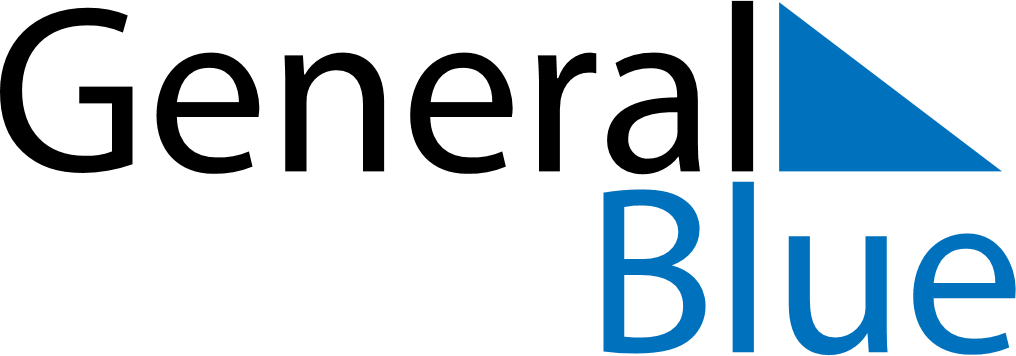 October 2024October 2024October 2024October 2024October 2024October 2024Arlon, Wallonia, BelgiumArlon, Wallonia, BelgiumArlon, Wallonia, BelgiumArlon, Wallonia, BelgiumArlon, Wallonia, BelgiumArlon, Wallonia, BelgiumSunday Monday Tuesday Wednesday Thursday Friday Saturday 1 2 3 4 5 Sunrise: 7:36 AM Sunset: 7:16 PM Daylight: 11 hours and 39 minutes. Sunrise: 7:38 AM Sunset: 7:13 PM Daylight: 11 hours and 35 minutes. Sunrise: 7:39 AM Sunset: 7:11 PM Daylight: 11 hours and 31 minutes. Sunrise: 7:41 AM Sunset: 7:09 PM Daylight: 11 hours and 28 minutes. Sunrise: 7:42 AM Sunset: 7:07 PM Daylight: 11 hours and 24 minutes. 6 7 8 9 10 11 12 Sunrise: 7:44 AM Sunset: 7:05 PM Daylight: 11 hours and 20 minutes. Sunrise: 7:45 AM Sunset: 7:03 PM Daylight: 11 hours and 17 minutes. Sunrise: 7:47 AM Sunset: 7:01 PM Daylight: 11 hours and 13 minutes. Sunrise: 7:49 AM Sunset: 6:58 PM Daylight: 11 hours and 9 minutes. Sunrise: 7:50 AM Sunset: 6:56 PM Daylight: 11 hours and 6 minutes. Sunrise: 7:52 AM Sunset: 6:54 PM Daylight: 11 hours and 2 minutes. Sunrise: 7:53 AM Sunset: 6:52 PM Daylight: 10 hours and 59 minutes. 13 14 15 16 17 18 19 Sunrise: 7:55 AM Sunset: 6:50 PM Daylight: 10 hours and 55 minutes. Sunrise: 7:56 AM Sunset: 6:48 PM Daylight: 10 hours and 51 minutes. Sunrise: 7:58 AM Sunset: 6:46 PM Daylight: 10 hours and 48 minutes. Sunrise: 7:59 AM Sunset: 6:44 PM Daylight: 10 hours and 44 minutes. Sunrise: 8:01 AM Sunset: 6:42 PM Daylight: 10 hours and 41 minutes. Sunrise: 8:03 AM Sunset: 6:40 PM Daylight: 10 hours and 37 minutes. Sunrise: 8:04 AM Sunset: 6:38 PM Daylight: 10 hours and 33 minutes. 20 21 22 23 24 25 26 Sunrise: 8:06 AM Sunset: 6:36 PM Daylight: 10 hours and 30 minutes. Sunrise: 8:07 AM Sunset: 6:34 PM Daylight: 10 hours and 26 minutes. Sunrise: 8:09 AM Sunset: 6:32 PM Daylight: 10 hours and 23 minutes. Sunrise: 8:11 AM Sunset: 6:30 PM Daylight: 10 hours and 19 minutes. Sunrise: 8:12 AM Sunset: 6:29 PM Daylight: 10 hours and 16 minutes. Sunrise: 8:14 AM Sunset: 6:27 PM Daylight: 10 hours and 12 minutes. Sunrise: 8:15 AM Sunset: 6:25 PM Daylight: 10 hours and 9 minutes. 27 28 29 30 31 Sunrise: 7:17 AM Sunset: 5:23 PM Daylight: 10 hours and 5 minutes. Sunrise: 7:19 AM Sunset: 5:21 PM Daylight: 10 hours and 2 minutes. Sunrise: 7:20 AM Sunset: 5:19 PM Daylight: 9 hours and 59 minutes. Sunrise: 7:22 AM Sunset: 5:18 PM Daylight: 9 hours and 55 minutes. Sunrise: 7:24 AM Sunset: 5:16 PM Daylight: 9 hours and 52 minutes. 